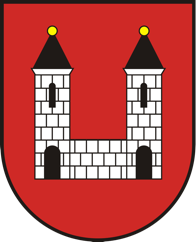 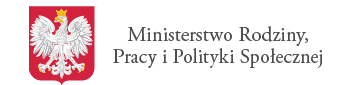 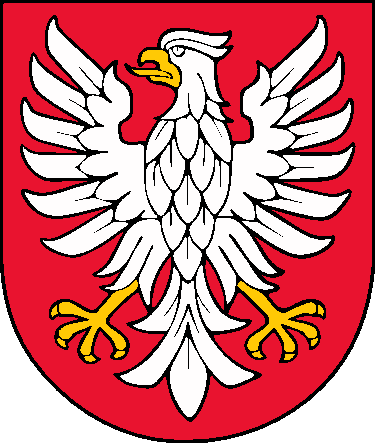 FORMULARZ OFERTY 
na realizację zadania publicznegoopieka wytchnieniowa 
nad osobami z niepełnosprawnościami w Gminie Klwóww ramach Programu OPIEKA WYTCHNIENIOWA edycja 2020Gmina Klwów26-415 Klwów, ul. Opoczyńska 35Województwo MazowieckiePodstawa prawna: Ustawa z dnia 23 października 2018 r. o Funduszu Solidarnościowym (Dz. U z 2018 r. poz. 2192, z późn. zm.)Ustawa z dnia 24 kwietnia 2003 r. o działalności pożytku publicznego i o wolontariacie (Dz.U. 2019 poz. 688, z późn. zm.)*    W przypadku oferty złożonej wspólnie, część I formularza oferty musi zostać wypełniona odrębnie przez każdego z Oferentów**   Wymagania mogą być spełnione łącznie przez podmiot/podmioty ubiegający/e się o wybór Oferty***   Punkty za spełnienie kryterium przydzielane będą proporcjonalnie, przy założeniu, że najlepsza oferta uzyska maksymalną liczbę punktów,…………………………………………        …………………………………………………..	Pieczęć firmowa				Data i podpis osób upoważnionychDANE OFERENTADANE OFERENTANazwa podmiotuNIPREGONAdresAdres e-mailOsoba/y uprawniona/e 
do reprezentacji podmiotu (imię i nazwisko, stanowisko) Osoba do kontaktów roboczych (imię i nazwisko, stanowisko, nr telefonu, adres email)KRYTERIA FORMALNE* (0/1)KRYTERIA FORMALNE* (0/1)KRYTERIA FORMALNE* (0/1)1.Aktualny wypis z odpowiedniego wyciągu z ewidencji lub inne dokumenty potwierdzające status prawny oraz umocowanie osób reprezentujących2.Oświadczenie o niezaleganiu z płatnościami wobec ZUS i Urzędu Skarbowego3.Sprawozdanie finansowe – bilans oraz rachunek zysków i strat za ostatni zamknięty rok obrotowy zgodnie z przepisami Ustawy o rachunkowości z dnia 29 września 1994 r. (Dz.U. z 2009 r. nr 152, poz. 1223 z późn. zm.)4.Oświadczenie Oferenta o braku wykluczenia z możliwości otrzymania dofinansowania (o którym mowa w art. 207 ust. 4 ustawy z dnia 27 sierpnia 2009 r. o finansach publicznych)KRYTERIA MERYTORYCZNE**KRYTERIA MERYTORYCZNE**KRYTERIA MERYTORYCZNE**KRYTERIA MERYTORYCZNE**Maksymalna liczba punktów: 0/45***Maksymalna liczba punktów: 0/45***Maksymalna liczba punktów: 0/45***Maksymalna liczba punktów: 0/45***1.1.Koncepcja jakości wykonania zadania oraz kwalifikacji osób, przy udziale których organizacja pozarządowa będzie realizować zadanie wraz z kalkulacją kosztów realizacji zadaniaMaksymalna liczba punktów: 0/45***Maksymalna liczba punktów: 0/45***Maksymalna liczba punktów: 0/45***Maksymalna liczba punktów: 0/45***2. Zakres wkładu w realizację zadania, w szczególności poprzez zagwarantowanie odpowiednich zasobów ludzkich, zasobów organizacyjnych, technicznych i finansowych, w tym wkładzie środków własnychZakres wkładu w realizację zadania, w szczególności poprzez zagwarantowanie odpowiednich zasobów ludzkich, zasobów organizacyjnych, technicznych i finansowych, w tym wkładzie środków własnychMaksymalna liczba punktów: 0/20***Maksymalna liczba punktów: 0/20***Maksymalna liczba punktów: 0/20***Maksymalna liczba punktów: 0/20***3. Doświadczenie w implementacji min. 3 zadań lub działań o wartości nie mniejszej niż 300 tys. zł. każdy realizowanych w ciągu ostatnich 5 lat obejmujących usługi społeczne na rzecz tożsamej grupy docelowejDoświadczenie w implementacji min. 3 zadań lub działań o wartości nie mniejszej niż 300 tys. zł. każdy realizowanych w ciągu ostatnich 5 lat obejmujących usługi społeczne na rzecz tożsamej grupy docelowejMaksymalna liczba punktów: 0/10***Maksymalna liczba punktów: 0/10***Maksymalna liczba punktów: 0/10***Maksymalna liczba punktów: 0/10***4.Doświadczenie w realizacji projektów zrealizowanych na terenie subregionu radomskiego w obszarze i dla grupy docelowej objętej interwencją projektowąDoświadczenie w realizacji projektów zrealizowanych na terenie subregionu radomskiego w obszarze i dla grupy docelowej objętej interwencją projektową